It would help in the analysis of stakeholder comments if you provide the information requested below.Please return this form to:Email: askmedsafe@moh.govt.nz	including ‘Diclofenac warning statements’ in the subject lineOr Post:	Product Regulation	Medsafe	PO Box 5013	Wellington 6145Medsafe is seeking comments on:Medsafe consultation submission   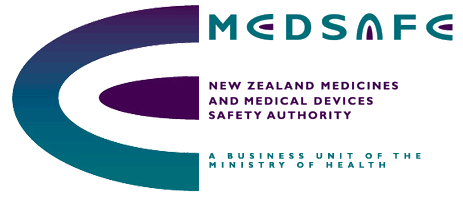 Name and designationCompany/organisation name and addressContact phone number and email addressI would like the comments I have provided to be kept confidential: (Please give reasons and identify specific sections of response if applicable)(Reasons for requesting confidentiality must meet Official Information Act 1982 criteria)I would like the comments I have provided to be kept confidential: (Please give reasons and identify specific sections of response if applicable)(Reasons for requesting confidentiality must meet Official Information Act 1982 criteria) Yes	  NoI would like my name to be removed from all documents prior to publication on the Medsafe website.I would like my name to be removed from all documents prior to publication on the Medsafe website. Yes	  NoI would like for my name not to be included within the list of submissions published on the Medsafe website.I would like for my name not to be included within the list of submissions published on the Medsafe website. Yes	  NoI am, or I represent, an organisation that is based in: New Zealand               Australia              Other (please specify):      I am, or I represent, a: (tick all that apply)I am, or I represent, a: (tick all that apply)I am, or I represent, a: (tick all that apply)I am, or I represent, a: (tick all that apply) Importer Manufacturer Supplier Sponsor Government Researcher Professional body Industry organisation Consumer organisation Member of the public Institution (e.g. university, hospital) Institution (e.g. university, hospital) Regulatory affairs consultant Laboratory professional Health professional – please indicate type of practice:       Health professional – please indicate type of practice:       Health professional – please indicate type of practice:       Health professional – please indicate type of practice:       Other - please specify:       Other - please specify:       Other - please specify:       Other - please specify:      Oral Diclofenac warning statements- Are the warning statements appropriate? - Are there other warning statements that should be added?Topical Diclofenac warning statements:- Are the warning statements appropriate? - Are there other warning statements that should be added?12 December 2015 - target date for implementation:- Is the target date for implementation in New Zealand reasonable, considering that this is also a target date in Australia?